18-е заседание                                                                             26-го созываРЕШЕНИЕО  деятельности Совета сельского поселенияКушманаковский  сельсовет в  2014  году.Заслушав  и  обсудив  информацию    председателя Совета сельского поселения Кушманаковский сельсовет Ахмерова А.А. о  деятельности  Совета  сельского поселения Кушманаковский сельсовет за   2014 год  Совет сельского поселения  решил:	  1. Информацию   председателя Совета сельского поселения Кушманаковский сельсовет  А.А. «О деятельности Совета сельского поселения Кушманаковский сельсовет за 2014 год» принять к сведению.2. Совету сельского поселения продолжить последовательную, планомерную нормотворческую деятельность.3.   Постоянным комиссиям Совета принять меры по улучшению контроля за выполнением собственных решений.4. Депутатам Совета сельского поселения активизировать работу с населением в избирательных округах, регулярно проводить встречи, информируя избирателей о проделанной работе.5. Контроль за исполнением данного решения возложить на постоянные комиссии Совета сельского поселения Кушманаковский сельсовет  Председатель Совета   сельского поселения   Кушманаковский сельсовет:                                      А.А.Ахмеровд. Кушманаково 04 февраля 2015  г.№ 178 	БАШКОРТОСТАН РЕСПУБЛИКАҺЫ               БОРАЙ РАЙОНЫ МУНИЦИПАЛЬ РАЙОНЫНЫҢ КУШМАНАК АУЫЛ СОВЕТЫ АУЫЛ БИЛӘМӘҺЕ СОВЕТЫ452970, Ҡушманаҡ ауылы Роберт Әхмәтғалиев урамы, 62Тел. 2-62-40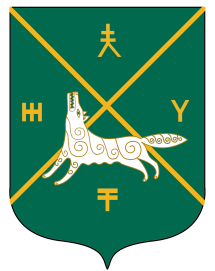 РЕСПУБЛИКА  БАШКОРТОСТАНСОВЕТ СЕЛЬСКОГО  ПОСЕЛЕНИЯКУШМАНАКОВСКИЙ  СЕЛЬСОВЕТ   МУНИЦИПАЛЬНОГО РАЙОНА БУРАЕВСКИЙ  РАЙОН 452970, д. Кушманаково, ул. Роберта Ахметгалиева, 62Тел. 2-62-40